South Lyon Area Youth Assistance“Strengthening Youth and Families”1000 N. Lafayette • South Lyon, MI 48178 • 248-573-8189Scholarship Request Form Please return the completed application with the following: Copy of 1040 of Parent/Guardian (application will not be considered without proof child is claimed on 1040) Brochure, flier, or complete description of the program with dates, costs and sponsoring AgencyContact Information:Date of submission:  _____/_____/_____Child’s Name: __________________________ Birth Date: _____/_____/_____ Age: ________Address: __________________________________ City: _______________ Zip: ____________Home Phone: (_______) _______-_______ 		Cell Phone: (_______) _______-________ Email:  _______________________________________________________________________In which municipality is your property tax paid? (please check one): Commerce Township    Green Oak Township	 Lyon Township	 Milford	 Novi Northfield Township     Salem Township 	 	 South Lyon		 WixomSkill Building Application Form | South Lyon Area Youth AssistanceHousehold: Please answer the following questions:1. What activity are you seeking assistance with?_________________________________________________________________2. What is the cost of the program? (please exclude cost for any equipment, costumes and registration fees) _________________________________________________________________3. How much are you able to pay toward the cost of the program? _________________________________________________________________4.  Enrollment/deadline date: _____/_____/____   (i.e., date you must enroll student in activity). NOTE: Panthers applicants (football and cheer) MUST register FIRST with Panthers prior to be considered for scholarship. 5. What is the exact name of the sponsoring organization to whom the check should be made out to? _________________________________________________________________6. Are you a female head of household?   Yes        No   (Female Head of Household defined as adult female with no male significant other with dependents.) Skill Building Application Form | South Lyon Area Youth Assistance Upon approval of application, a letter will be sent to the parent/guardian expressing approval. It will include a brief explanation of the Youth Assistance organization and volunteer opportunities, and a request for feedback on the child’s participation in the skill building activity. Parents and/or child receiving Skill Building Scholarship funds are encouraged to volunteer some time in one or more Youth Assistance activity. Yes, my child and/or I would be interested in volunteering at a Youth Assistance activity. Please contact me.If you have questions regarding your application, please contact the Youth Assistance office directly.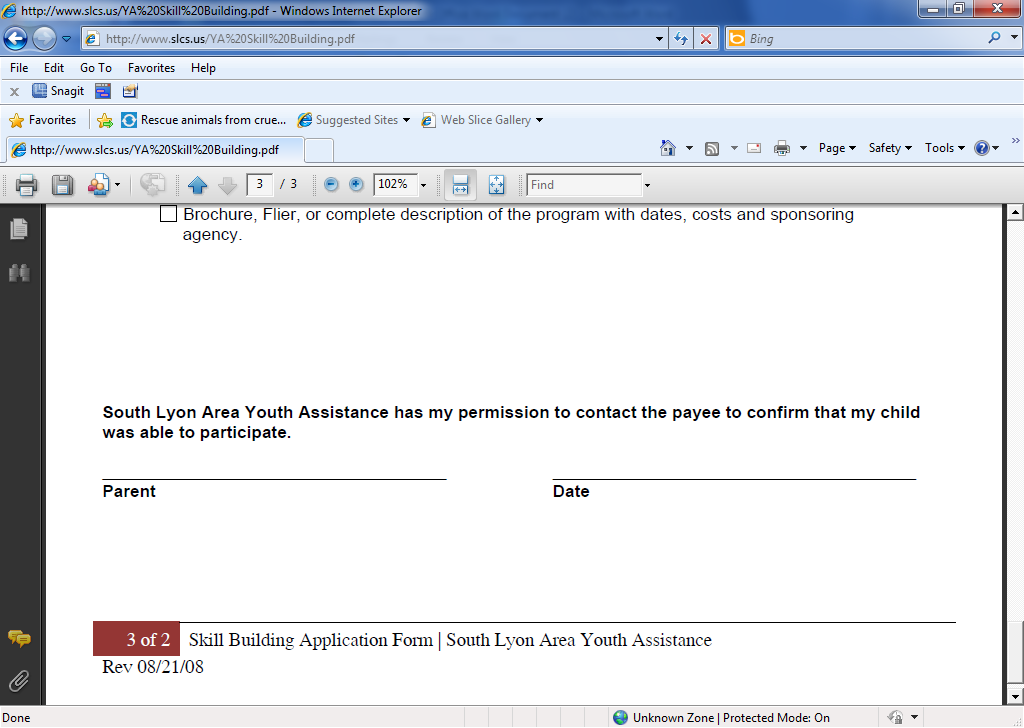 Skill Building Application Form | South Lyon Area Youth Assistance First and Last NameAgeSexEthnicity:H=Hispanic N= Non-HispanicRace:W=WhiteAA=African AmericanH=HispanicA=AsianNA=Native AmericanBI=BiracialSchool NameLast grade completedAdult Work StatusFT=Full TimePT=Part TimeU=UnemployedH=HomemakerR=Retired